INSTRUKCJA SAMODZIELNEGO POMIARUWYMIAROWANIE POMIESZCZENIAPamiętaj!Dokładny pomiar to warunek precyzyjnego projektu, a co za tym idzie, oczekiwanego efektupięknego wnętrza. Mierz odległości z dokładnością do 0,5 cm.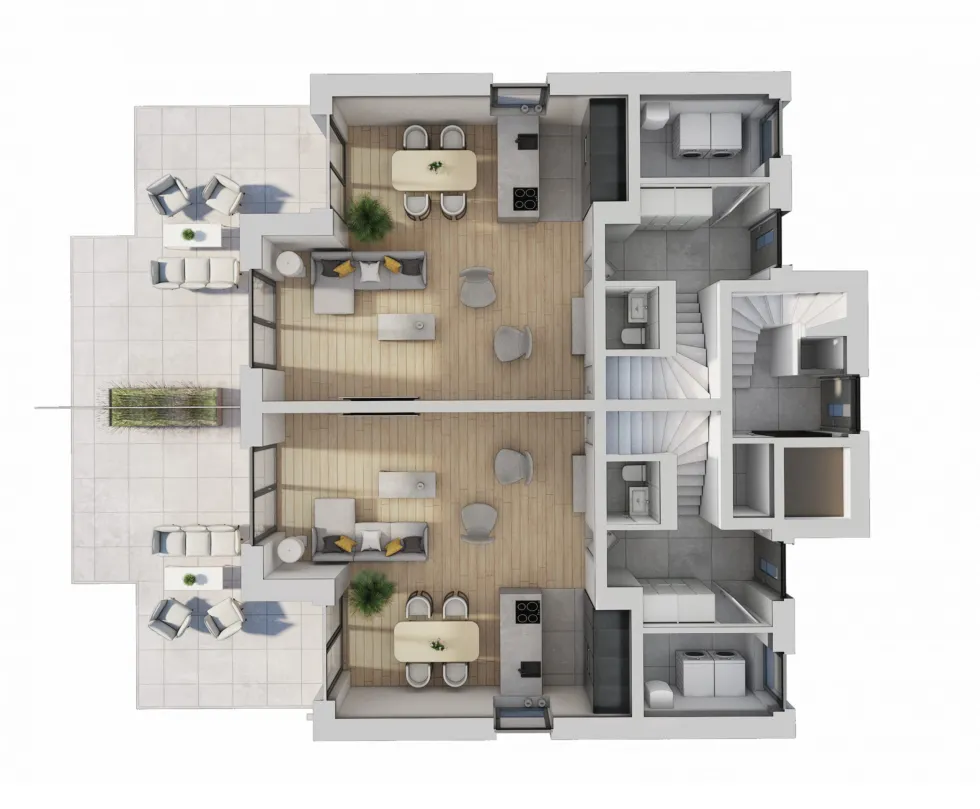 Jak poprawnie wymierzyć swoje pomieszczenie?Narysuj rzut pomieszczenia z góry -zaznacz wszystkie elementy takie jak: słupy, wnęki.Zmierz każdy odcinek ściany (na minimum dwóch wysokościach) oraz wysokość pomieszczenia (z uwzględnieniem okładziny podłogowej).Jeśli w pomieszczeniu są skosy -zmierz wysokość ścianki kolankowej i szerokość sufitu.Zaznacz na rysunku okna i drzwi -podaj ich wysokość i szerokość oraz kierunek otwierania, zmierz               głębokość wnęk oraz odległość od podłogi, sufitu i narożników ścian. Zwymiaruj podział okna.Zaznacz rozmieszczenie przyłączy wodnych i kanalizacyjnych, gazowych, elektrycznych, zmierz ich              odległość od podłogi oraz ile odstają od ścian.W podobny sposób zmierz i zaznacz na rysunku lokalizację grzejników, otworów wentylacyjnych,               gniazd elektrycznych i włączników.Możesz dołączyć zdjęcia pomieszczenia.WYMIARY TWOJEGO POMIESZCZENIAPoniżej znajdą Państwo niezbędne wymiary:Wysokość pomieszczenia: Wysokość ściany kolankowej pod skosem: Szerokość sufitu przy skosie: Wymiary okna: szerokość i wysokość: Głębokość wnęki okiennej: Odległość od podłogi do parapetu (spodu): Wymiary parapetu: grubość i szerokość: Wymiary grzejnika: szerokość i wysokość, głębokość grzejnika od ściany: Odległość od podłogi do grzejnika: Średnica otworu wentylacyjnego (lub wymiary kratki wentylacyjnej): Odległość otworu wentylacyjnego od podłogi: Odległość od podłogi do przyłączy wodnych: Odległość odpływu kanalizacyjnego od podłogi: Odległość od podłogi do gniazd elektrycznych, włączników: Odległość do wyprowadzeń elektrycznych do oświetlenia: PAŃSTWA UWAGIZapisz wszystkie swoje uwagi, spostrzeżenia i istotne dla Ciebie informacje.DANE KLIENTA I OŚWIADCZENIAImię 		Nazwisko	Adres mail	Telefon		Adres		 Oświadczam, że biorę pełną odpowiedzialność za poprawność wskazanych wymiarów, układów        pomieszczenia, rozmieszczenia przyłączy i innych wyszczególnionych wymiarów.data                                                                                                  podpisSZKIC POMIESZCZENIA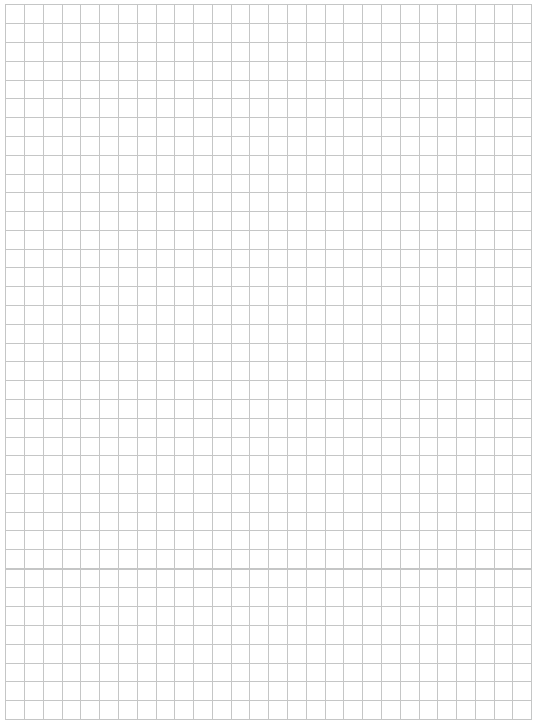 